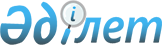 Об установлении квоты рабочих мест для инвалидов в Таласском районе
					
			Утративший силу
			
			
		
					Постановление акимата Таласского района Жамбылской области от 25 апреля 2017 года № 138. Зарегистрировано Департаментом юстиции Жамбылской области 17 мая 2017 года № 3434. Утратило силу постановлением акимата Таласского района Жамбылской области от 11 апреля 2023 года № 1-48
      Сноска. Утратило силу постановлением акимата Таласского района Жамбылской области от 11.04.2023 № 1-48 (вводится в действие по истечении десяти календарных дней после дня его первого официального опубликования).
       Примечание РЦПИ.
       В тексте документа сохранена пунктуация и орфография оригинала.
      В соответствии со статьей 31 Закона Республики Казахстан "О местном государственном управлении и самоуправлении в Республике Казахстан" от 23 января 2001 года, с подпунктом 7) статьи 7 Закона Республики Казахстан "О занятости населения" от 6 апреля 2016 года и с подпунктом 1) статьи 31 Закона Республики Казахстан "О социальной защите инвалидов в Республике Казахстан" от 13 апреля 2005 года, акимат Таласского района ПОСТАНОВЛЯЕТ:
      1. Установить квоту рабочих мест для инвалидов в Таласском районе согласно приложению к настоящему постановлению.
      2. Коммунальному государственному учреждению "Центр занятости населения акимата Таласского района" обеспечить занятость инвалидов.
      3. Контроль за исполнением настоящего постановления возложить на заместителя акима района Садубаева Кадырбека Рыскулбековича.
      4. Настоящее постановление вступает в силу со дня государственной регистрации в органах юстиции и вводится в действие по истечении десяти календарных дней после дня его первого официального опубликования. 
      Лист согласования к постановлению акимата Таласского района от "25" апреля 2017 года № 138 "Об установлении квоты рабочих мест для инвалидов в Таласском районе"
      Согласовано
      Главный врач Коммунального 
      государственного предприятие
      на праве хозяйственного 
      ведения "Центральная больница 
      Таласского района управления 
      здравохранения акимата 
      Жамбылской области"
      Е.Имаммырзаев
      25.04. 2017 года Перечень организаций в которых устанавливается квота рабочих мест для инвалидов в Таласском районе 
      Сноска. Приложение - в редакции постановления Таласского районного акимата Жамбылской области от 15.05.2018 №112 (вводится в действие по истечении десяти календарных дней после дня его первого официального опубликования).
					© 2012. РГП на ПХВ «Институт законодательства и правовой информации Республики Казахстан» Министерства юстиции Республики Казахстан
				
      Аким района 

Б. Рысмендиев
Приложение к постановлению 
 акимата Таласского района от 
 "25" апреля 2017 года №138
Наименование организации
Количество рабочих мест
Процент квоты
Количество квотированных рабочих мест
Коммунальное государственное предприятие на праве хозяйственного ведения "Центральная больница Таласского района управления здравохранения акимата Жамбылской области"
684
2
14
Коммунальное государственное учреждение "Гимназия имени А.Байтурсынулы" отдела образования акимата Таласского района"
166
3
5
Коммунальное государственное учреждение "Средняя школа имени С.Сейфуллина" отдела образования акимата Таласского района"
87
2
2
Коммунальное государственное учреждение "Лицей отдела образования акимата Таласского района"
157
3
5
Коммунальное государственное учреждение "Средняя школа имени К.Маркса" отдела образования акимата Таласского района"
105
3
3
Коммунальное государственное учреждение "Средняя школа имени Д.А.Конаева" отдела образования акимата Таласского района"
104
3
3
Коммунальное государственное учреждение "Средняя школа имени Ш.Уалиханова" отдела образования акимата Таласского района"
93
2
2
Коммунальное государственное учреждение "Средняя школа имени А.С.Пушкина" отдела образования акимата Таласского района"
110
3
3
Коммунальное государственное учреждение "Средняя школа имени М.Ауезова" отдела образования акимата Таласского района"
91
2
2
Коммунальное государственное учреждение "Средняя школа Акколь" отдела образования акимата Таласского района"
89
2
1
Коммунальное государственное учреждение "Средняя школа имени Ы.Алтынсарина" отдела образования акимата Таласского района"
69
2
1
Коммунальное государственное учреждение "Средняя школа имени М.Кыстаубайулы" отдела образования акимата Таласского района"
83
2
2
Коммунальное государственное учреждение "Средняя школа имени Д.Конаева" отдела образования акимата Таласского района"
82
2
2
Коммунальное государственное учреждение "Средняя школа имени Ш.Смаханулы" отдела образования акимата Таласского района"
72
2
1
Коммунальное государственное учреждение "Средняя школа имени Ш.Уалиханова" отдела образования акимата Таласского района"
66
2
1
Коммунальное государственное учреждение "Средняя школа Жамбыл" отдела образования акимата Таласского района"
54
2
1
Коммунальное государственное учреждение "Средняя школа Алгабас" отдела образования акимата Таласского района"
69
2
1
Коммунальное государственное учреждение "Средняя школа имени Б.Токтыкожаулы" отдела образования акимата Таласского района"
66
2
1
Коммунальное государственное учреждение "Средняя школа Амангелды" отдела образования акимата Таласского района"
60
2
1
Коммунальное государственное учреждение "Средняя школа имени А.Сагинтаева" отдела образования акимата Таласского района"
66
2
1
Коммунальное государственное учреждение "Средняя школа имени А.Даулетбекова" отдела образования акимата Таласского района"
84
2
2
Коммунальное государственное учреждение "Средняя школа Каратау" отдела образования акимата Таласского района"
70
2
1
Коммунальное государственное учреждение "Средняя школа Каскабулак" отдела образования акимата Таласского района"
50
2
1
Коммунальное государственное учреждение "Средняя школа имени М.Жумабаева" отдела образования акимата Таласского района"
53
2
1
Коммунальное государственное учреждение "Средняя школа имени Колбасшы Койгелды" отдела образования акимата Таласского района"
70
2
1
Коммунальное государственное казенное предприятие "Детский сад Айгерим" отдела образования акимата Таласского района"
78
2
2
Коммунальное государственное казенное предприятие "Детский сад Астана" отдела образования акимата Таласского района"
80
2
2
Коммунальное государственное казенное предприятие "Детский сад Байтерек" отдела образования акимата Таласского района"
80
2
2
Коммунальное государственное казенное предприятие "Детская школа искусства" отдела образования акимата Таласского района"
60
2
1
Всего
2998
65